Приложение к приказу от __________ 2020 № ____ «Приложение к приказу от «20» января 2020 года  № 21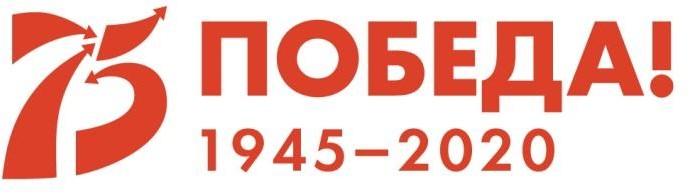 Положениео проведении Тверского городского конкурса «Чтобы помнили»,посвященного 75-летию Победы в Великой Отечественной войне 1941 – 1945 годовОБЩИЕ ПОЛОЖЕНИЯ1.1. Настоящее Положение определяет условия и порядок проведения Тверского городского конкурса «Чтобы помнили», посвященного 75-летию Победы в Великой Отечественной войне 1941-1945 годов.1.2. Учредитель Конкурса - Управление по культуре, спорту и делам молодёжи администрации города Твери.1.3. Организатор Конкурса - Муниципальное бюджетное учреждение культуры «Тверской городской музейно-выставочный центр».2. ЦЕЛИ И ЗАДАЧИ2.1. Цели Конкурса: формирование интереса у детей разного возраста к истории Великой Отечественной войны, уважения к памяти защитников Отечества;сохранение памяти о героических событиях, формирование уважительного отношения к ветеранам.выявление и поддержка одарённых детей и юношества в области изобразительного искусства.2.2. Задачи Конкурса:способствовать воспитанию у подрастающего поколения интереса к ценностям отечественной истории и литературы;приобщение детей к творчеству современных отечественных авторов, произведения, которых посвящены событиям, времён Великой Отечественной войны;создание условий для раскрытия творческого потенциала учащихся через различные виды творчества.СРОКИ И ПОРЯДОК ПРОВЕДЕНИЯКонкурс проводится с 20 января 2020 года по 7 мая 2020 года. Конкурсные работы принимаются до 30 апреля (включительно) в электронном виде на почту МБУК ТГМВЦ: tgmvc.tver@gmail.com.В конкурсе принимают участие все желающие от 7 лет и старше по следующим возрастным группам:Возрастные категории:1 группа: с 7 до 9 лет2 группа: с 10 до 13 лет3 группа: с 14 до 18 летЗаявки на участие в Конкурсе оформляются по форме в соответствии с приложением к настоящему Положению и направляются по электронной почте tgmvc.tver@gmail.com с пометкой «на Конкурс «Чтобы помнили».В каждой номинации принимается не более 10 творческих работ от одной образовательной организации; не более одной работы от каждого участника.Участие в Конкурсе бесплатное.Отправляя заявку, участники Конкурса и их родители (законные представители) дают согласие на обработку и использование своих персональных данных, а также использование работ участников с целью их размещения в электронных и печатных СМИ, для организации и проведения выставки по итогам Конкурса, а также для подготовки отчетов о проведении конкурса.4. НОМИНАЦИИ КОНКУРСА И ТРЕБОВАНИЯ К РАБОТАМНоминации:«Живопись, графика»;«Скульптура»;«Фотоискусство»;«Литературное творчество».4.2. Требования к работам:4.2.1. «Живопись, графика» – работы, выполненные в любых графических и живописных техниках, коллаж, (тушь, гуашь, пастель, цветные карандаши, фломастеры, смешанные техники и т.д.). Представленные на конкурс работы должны быть сфотографированы (или отсканированы) в формате JPEG, в цвете, объем изображения не более 15 МБ.4.2.2. «Скульптура» -работы должны быть выполнены из пластичных материалов (глина, пластилин, пластика, гипс, паста для моделирования, тесто и др.). Высота объемных скульптур - не менее 10 см. Рельефные или барельефные работы должны быть не менее формата А6 (105 х 148 мм) и не более А4 (210 х 297 мм). Для предоставления работы на конкурс, необходимо скульптуру сфотографировать на однотонном фоне в наиболее выигрышном ракурсе. Видеосъёмка приветствуется. Представленный формат JPEG, объем изображения не более 15 МБ. 4.2.3. «Фотография» - Черно-белые и цветные фотографии, выполненные в цифровом формате. Фотография может быть обработана в фоторедакторе с целью улучшения цвета, контраста, четкости, кадрирования, допускается разумное применение ретуши, подчеркивающей авторский замысел. Требования к отправке файла: формат JPG (TIF / PNG), 1200 пикселей по длинной стороне.4.3. Отправляемый файл должен содержать следующую информацию:- имя, фамилия и возраст автора;- название работы;- год создания;- наименование образовательной организации.Коллективные работы не рассматриваются.4.4. «Литературное творчество» - работы в стихотворной и прозаической форме. Жанр изложения не ограничивается (стихотворение, сочинение, рассказ, эссе и т.д.)Для каждой творческой работы оформляется титульный лист (название организации, название и жанр творческой работы, Ф.И. и возраст автора, Ф.И.О. педагога);Оформление работы: формат – Документ MC WORD (А4); шрифт – Times New Roman; размер шрифта – 14; межстрочный интервал – 1,5; выравнивание текста – по ширине; отступ первой строки (абзац) – 1 см. 5. КРИТЕРИИ ОЦЕНКИ5.1. Критерии оценки работ по номинациям «Живопись. Графика», «Скульптура» «Фотография»:соответствие теме;мастерство исполнения;оригинальность композиционного решенияобщее художественное впечатление от работы.5.2. Критерии оценки работ по номинации «Литературное творчество»соответствие теме, отсутствие реферативного характера работы;композиционная стройность, развитие сюжетной линии;выразительность, образность языка;единство стиля изложения;оригинальность художественных образов и индивидуальность.6. ПОДВЕДЕНИЕ ИТОГОВ И НАГРАЖДЕНИЕ6.1. Подведение итогов:Для оценки лучших работ формируется профессиональное жюри, состоящее из специалистов в области изобразительного искусства, русской литературы, педагогов, деятелей культуры.Решением жюри определяются победители (I, II, III место) в каждой возрастной категории и в каждой номинации.Итоги Конкурса подводятся до 5 мая 2020 года.Подведение итогов конкурса коллегиальное, работы, поступившие на конкурс, не рецензируются.Жюри оставляет за собой право не выявлять победителей во всех возрастных группах по всем номинациям, присуждать специальные номинации.6.2 Информация об итогах Конкурса и выставка работ победителей будет представлена на официальном сайте МБУК ТГМВЦ: mvc-tver.ru 7 мая 2020 года.6.3. Победители и участники Конкурса награждаются дипломами, которые будут направлены по электронным адресам, указанным в заявках.7. ИНФОРМАЦИОННОЕ ОБЕСПЕЧЕНИЕ КОНКУРСА, КОНТАКТЫ7.1. Информация о проведении Конкурса размещается на официальном сайте Управления по культуре, спорту и делам молодёжи администрации города Твери, на официальном сайте МБУК ТГМВЦ http://mvc-tver.ru/ и на официальных страницах центра в социальных сетях https://www.facebook.com/tgmvc.tver, https://vk.com/tgmvc.tver,https://www.instagram.com/mvc_tver/.7.2. Тверской городской музейно-выставочный центр. г. Тверь, ул. Советская, д.54.Колесова Оксана Викторовна – зав. массово-просветительским отделомТелефон: 34-48-52, 33-13-08 (доб. 118)Чуйкевич Елена Васильевна - методист массово-просветительского отделаТелефон: 34-48-52, 33-13-08 (доб. 118).Приложение 1Заявка на участие в творческом городском конкурсе «Чтобы помнили»,посвященном 75-летию Победы в Великой Отечественной войне 1941 – 1945 гг.Номинация: «Живопись, графика», «Скульптура»Дата подачизаявки	Руководитель образовательной организации	/	/Заявка на участие в творческом городском конкурсе «Чтобы помнили»,посвященном 75-летию Победы в Великой Отечественной войне 1941 – 1945 гг.Номинация «Фотоискусство», «Литературное творчество».Дата подачизаявки	Руководитель образовательной организации	/	/».Ф.И.О. участникаНоминация,Возраст (возрастная группа)Название работыТехника исполненияНазвание учреждения (студии), представляющее участника (если есть)Ф.И.О. руководителя студии, преподавателяКонтактная информация участника(руководителя студии)(телефон, факс, e-mail)Ф.И.О. участникаНоминацияВозраст (возрастная группа)Название работыЖанрНазвание учреждения (студии), представляющее участника (если есть)Ф.И.О. руководителя студии, преподавателяКонтактная информация участника(руководителя студии)(телефон, факс, e-mail)